金华市限额以下工程交易在线应用投标人操作手册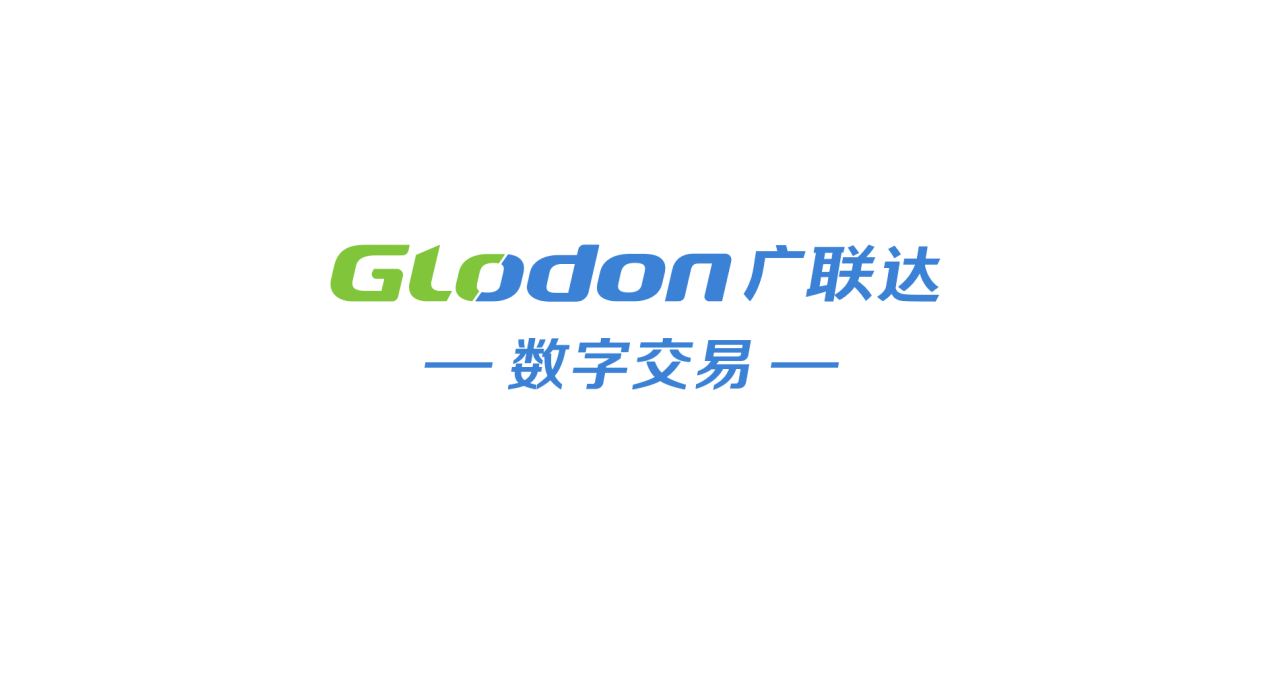 广联达科技股份有限公司2022 年 5 月金华市限额以下工程交易在线应用投标人操作手册编写目的本手册主要是对金华市限额以下工程交易在线应用招标人/代理人角色的主要功能和操作界面作简要说明。请系统使用者务必认真阅读此手册，以便能够准确高效的完成相关的操作。本手册的预期阅读对象为：招标人/招标代理，这两个角色在系统中的权限是一样的。 注意事项：推荐使用360浏览器极速模式，若使用Edge、Chrome浏览器，浏览器需要开启CA签章驱动权限，不推荐IE浏览器或360兼容模式。Edge、Chrome浏览器，CA驱动权限开启方法：请在浏览器地址栏输入（chrome://flags/#block-insecure-private-network-requests）设置（Block insecure private network requests.）为Disabled,并重启浏览器。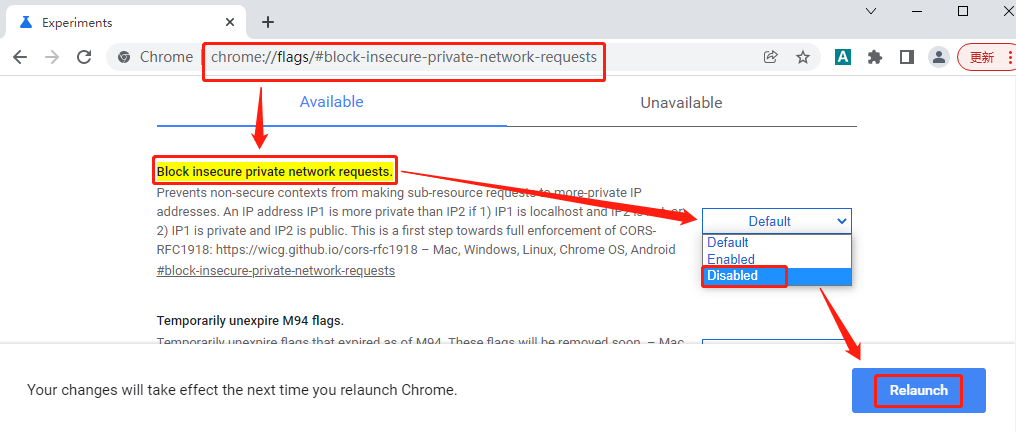 业务流程图    项目因地域，项目所属级别不同，审批部门及审批步骤存在差异。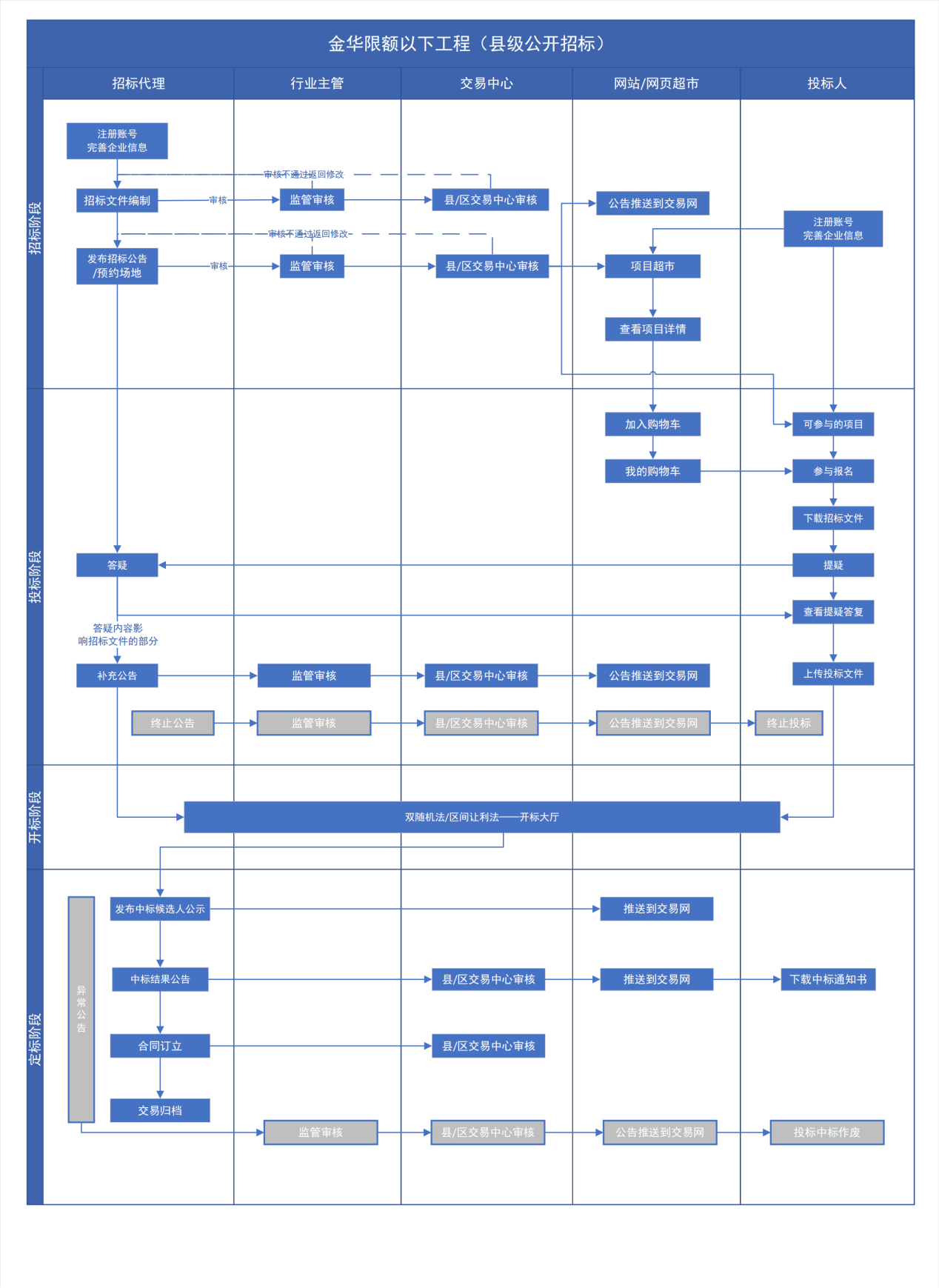 账号注册3.1 投标人注册步骤1：投标企业在金华市限额以下工程工程交易在线完成企业注册，注册网址：http://ggzyjy.jinhua.gov.cn:8809/auth/sysUser/logout.do ，完成必填项企业信息。注册完成提交后，由用户管理人员完成信息审核即可登录系统参与交易。通过【变更交易主体信息】可维护主体信息。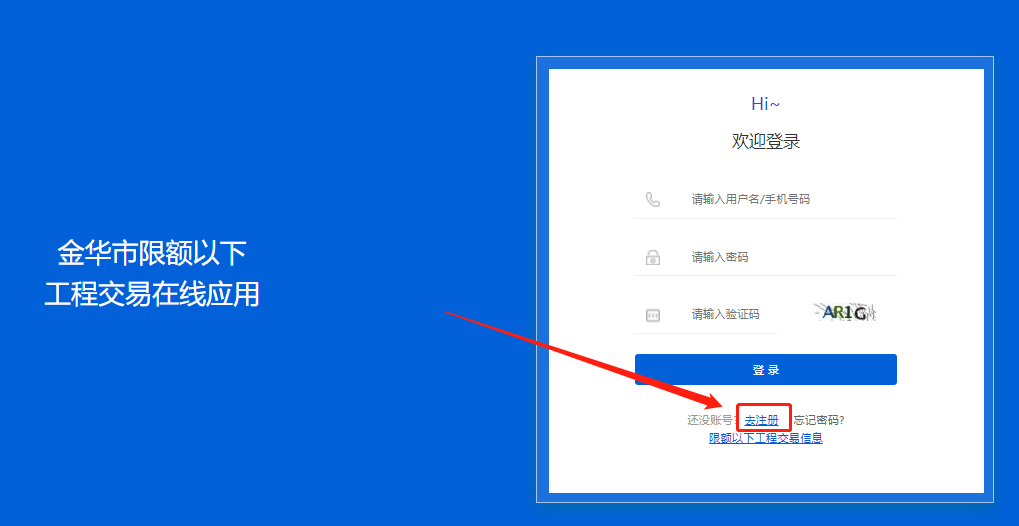 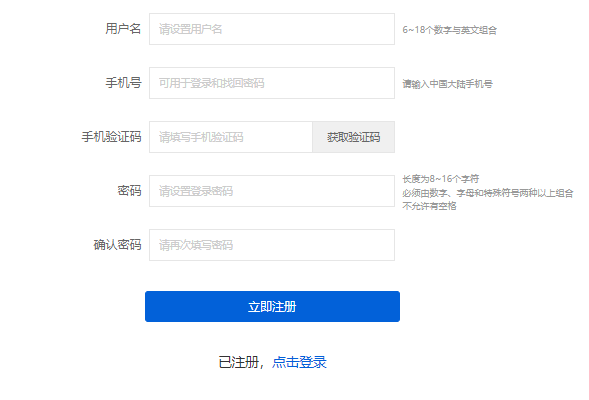 注意点:请记住账号和密码，忘记密码用手机号找回。3.2 投标操作步骤1：投标人注册成功后，即可登录限额交易系统，在【限额工程】→可参与的项目，找到要参与的项目，点击【查看】。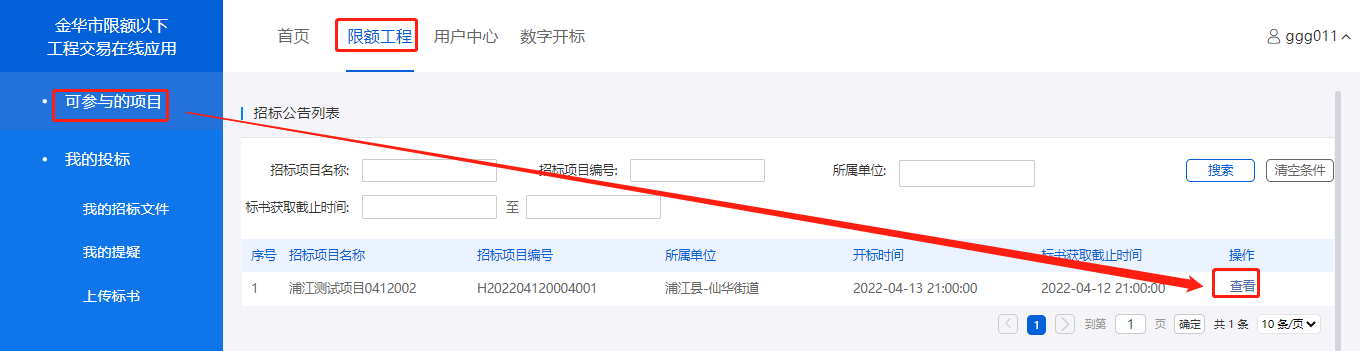 步骤2：进入后可查看项目的招标公告，点击底部的【我要参与】按钮。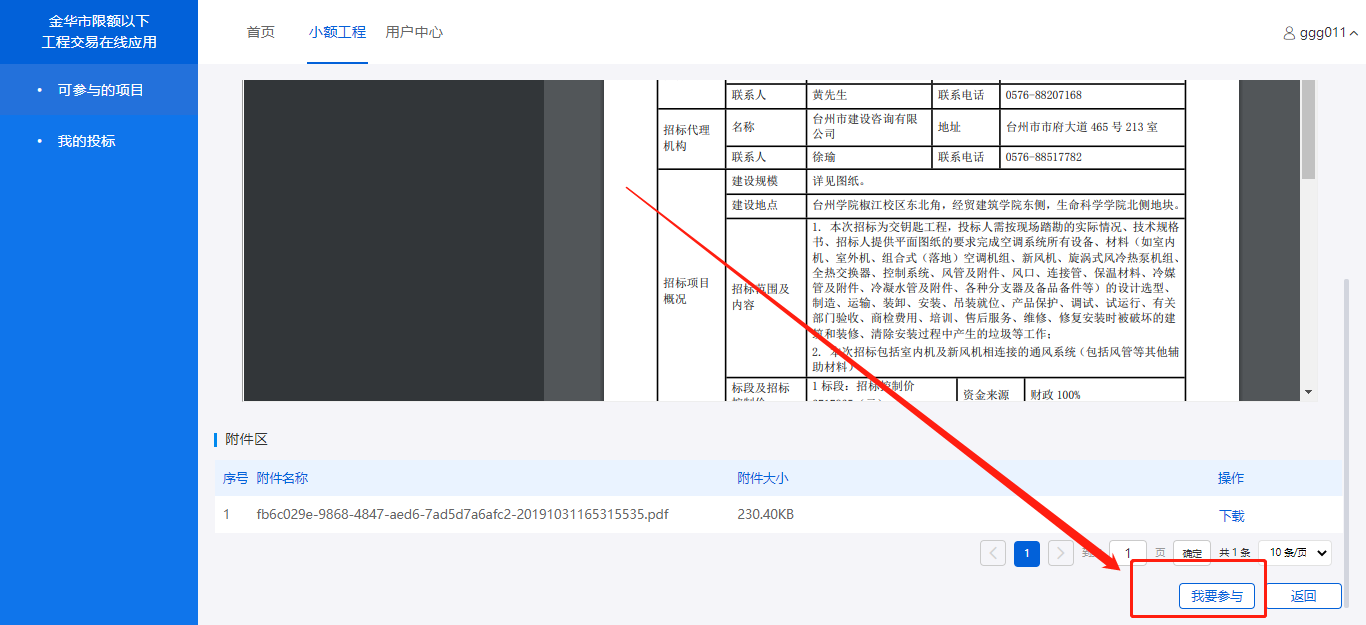 若【我要参与】是灰显，则该投标人不允许投标，点击后会提示：该企业注册地不在招标人允许的范围内，无法参与交易！点击【我要参与】后，在【限额工程】下【我的投标】菜单里，可查看已报名项目的招标文件。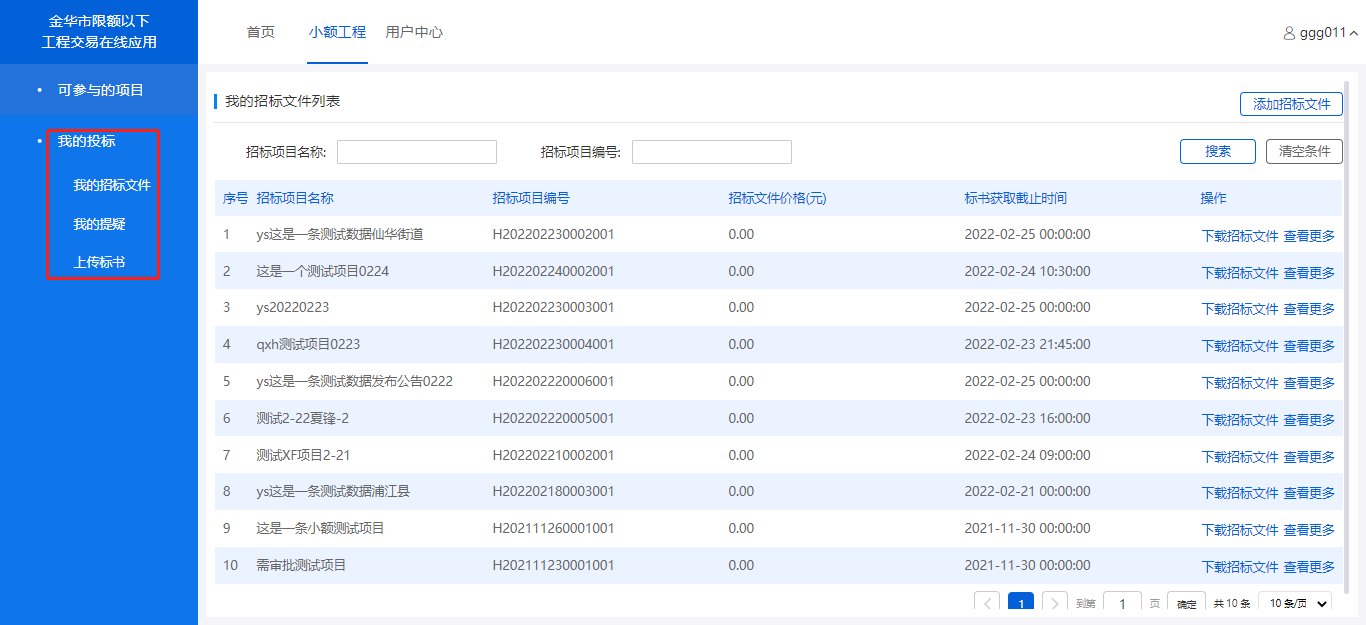 【我的答疑】：在提疑限定的时间内，可对招标文件提疑。投标人的提疑，代理回复后，所有投标人都能看到结果。代理会对影响招标文件的内容发布补充公告。步骤3：【上传标书】：在上传标书菜单里，找到已经报名的项目，点击【上传】，进入标书上传界面。步骤4：选择项目负责人：此处只能选择一名项目负责人，如果没有人员可选，需要在主体库中去新增一个人员，选中的项目负责人的姓名+专业+注册证书三个字段信息会在开标大厅展示(不符合招标人要求可能会被否决投标)，所以选择的项目负责人信息务必符合招标文件要求；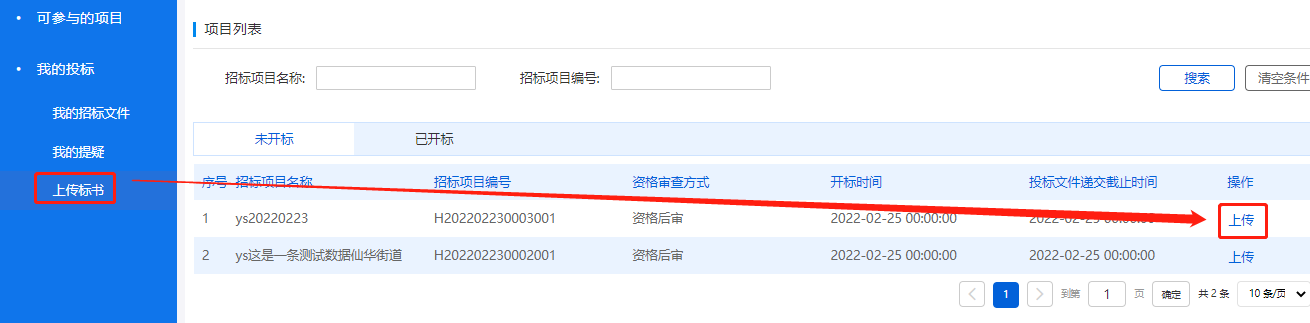 让利率设置：当项目的评标办法使用区间让利法时，此处会显示，投标人需要在招标人允许的让利率区间填报自己的让利率；法定代表人身份证明：下载word模板，编辑好后转pdf，上传，签章（也可系统外签章好了上传），签章完后可查看签章结果，可删除文件重新上传。该项为必上传项。授权委托书：该委托书为企业法人委托投标代理人代理企业投标活动，下载word模板，编辑好后转pdf，上传，签章（也可系统外签章好了上传），签章完后可查看签章结果，可删除文件重新上传。该项为非必上传项，当投标活动由企业法人自己负责时，就不用上传这个了。附件区：点击【上传文件】，在弹出的界面，投标截止时间前按要求完成上传电子投标文件等内容，包含但不限于：投标函、投标承诺书、投标保证金承诺函及其他招标要求材料（法定代表人身份证明，授权委托书在上面已经传过来附件区就不用再传了，五月份我们会开发完投标函、投标承诺书、投标保证金承诺函的自动生成功能，上线后，附件区就上传一些其他附件了）。提交投标文件：以上信息填写及文件上传后，点击【提交投标文件】，提交后，信息及文件都不允许修改，按钮会变成【撤销投标文件】，撤销后可以再次修改投标信息及文件。提交历史：撤销后，投标人可以看到提交撤销历史。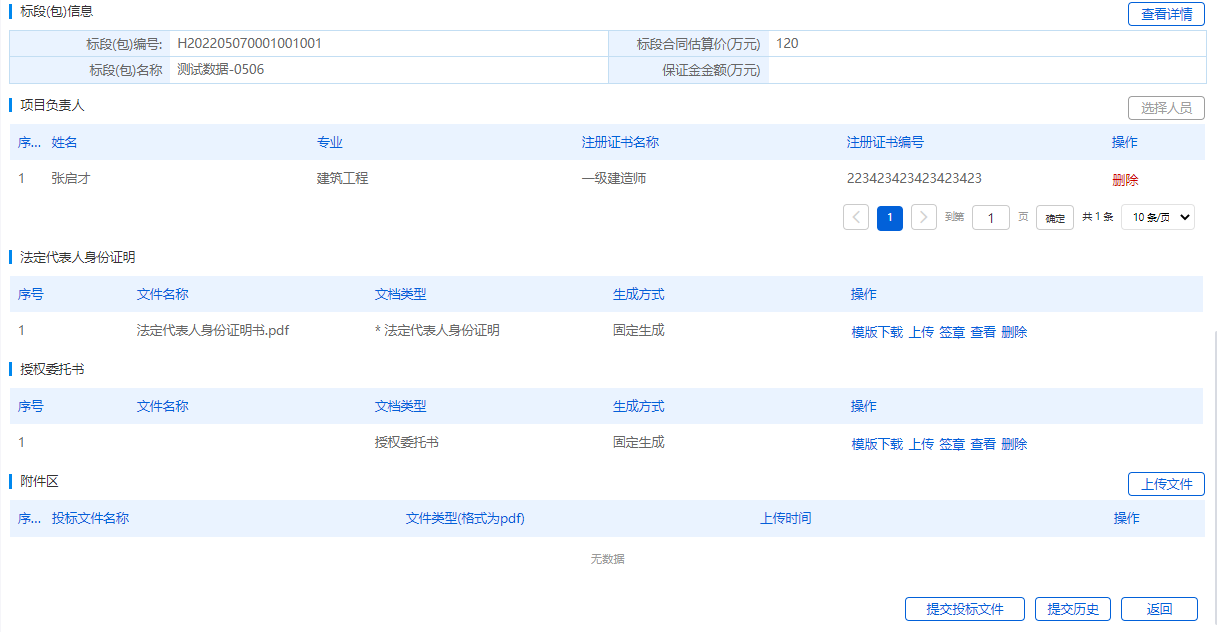 开标大厅4.1 开标大厅开标大厅由代理操作，投标人只可查看代理操作后的结果。在数字开标模块，今日开标和历史开标，今日开标的项目会在【今日开标】下展示，点击项目后面的进入开标室，即进入开标大厅。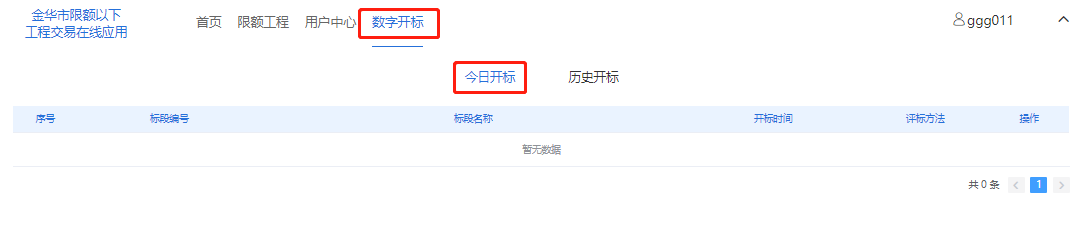 开标时间未到时，开标大厅会显示倒计时，开标时间到了后，查看投标单位按钮会激活，点击可进入下一步，代理没操作完一步，投标人界面就会同步结果，并激活下一步步骤按钮，投标人需要自己点击激活的流程，才会跳转，比如随机配号完成后，【抽取中标候选人】步骤激活，投标人要自己切换到【抽取中标候选人】界面。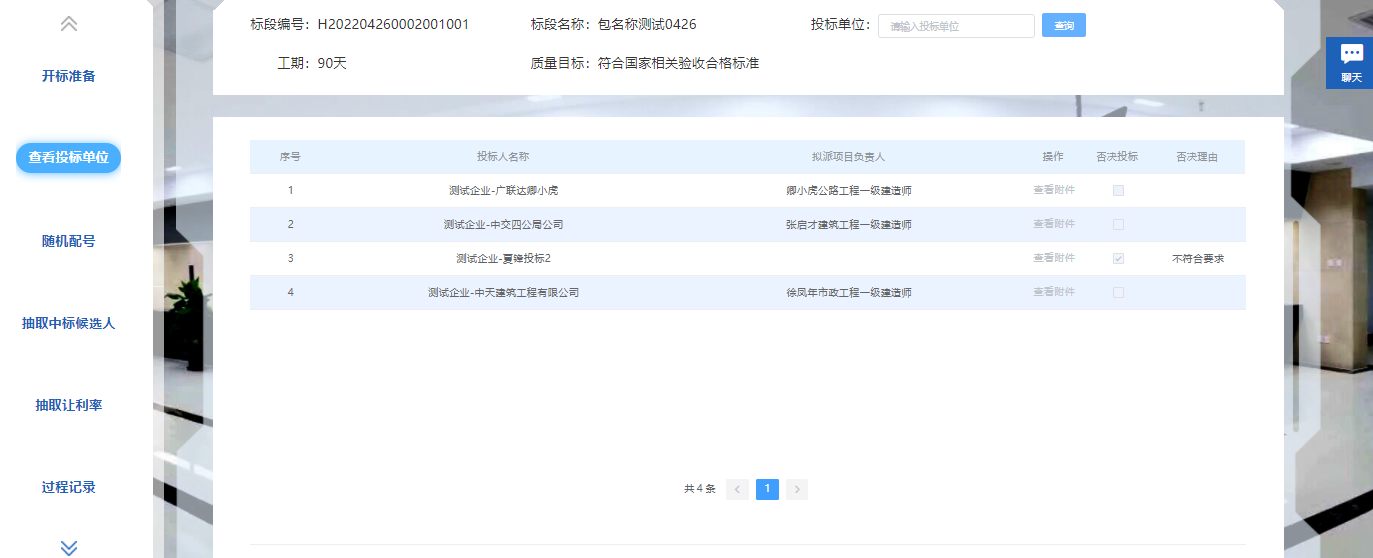 4.2 聊天互动开标大厅左上角有聊天功能，点击后会展开聊天界面，投标人界面，默认只显示群聊，当代理开启群聊后，投标人才会在群里发消息；代理会在群里开启提疑时间，投标人点击群里的提出质疑，可发质疑消息；代理需要询标时，会单独给投标人发消息，投标人聊天界面会出现与代理的聊天窗口，代理提出的询标疑问，投标人需要在10分钟内回答，否则按招标文件中约定的规则处理。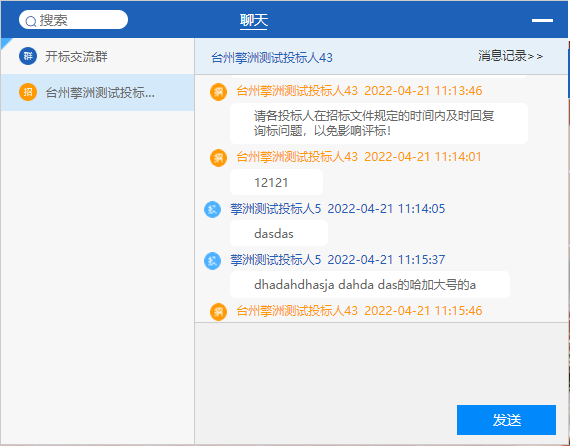 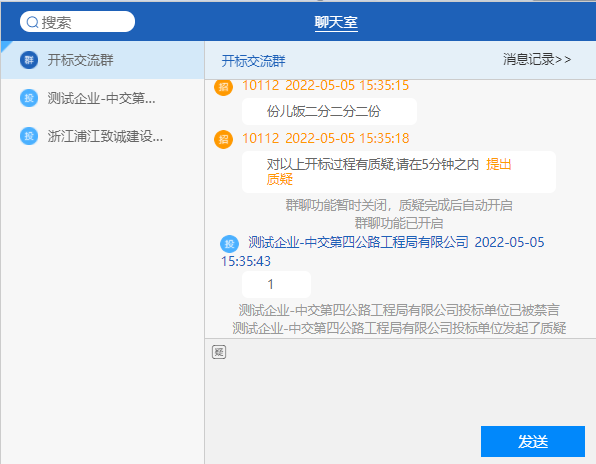 注册、招标及开标等过程中遇到问题，及时联系工作人员！陈勃宇  15715849802卿小虎  15202908772